Ministério da EducaçãoSecretaria da Educação Profissional e Tecnológica Institu- to Federal de Educação, Ciência e Tecnologia BaianoPró-Reitoria de Pesquisa, Inovação e Pós-Graduação Coordenação Geral de Pós-GraduaçãoEdital nº 32, de 20 de março de 2023Anexo VII – BAREMA 2NOME DO(A) CANDIDATO(A): 	Experiências Acadêmicas	PontuaçãoPontuação Máxima PermitidaPontuação do(a)Candidato(a)Diploma do segundo curso graduação, quando houverParticipação como bolsista em projetos de pesquisa durante a graduaçãoParticipação como bolsista em projetos de extensão durante a graduaçãoParticipação como bolsista em projetos de ensino durante a graduação1,5 por curso	1,52,5 por projeto	5,02,5 por projeto	5,02,5 por projeto	5,0Apresentação de trabalhos em eventos científicos (seminários, congressos, simpósios)1,5 por apresentação6,0Artigos publicados em livros e revistas indexadasCertificado de curso de curta duração (menos de 180 horas)Certificado de Curso de Aperfeiçoamento (mínimo de 180 horas)Certificado de Curso de Especialização1,5 por artigo	6,00,5 por curso	4,01,5 por curso	1,53,5 por curso	3,5Diploma de Mestrado	5,0 por curso	5,0Diploma de Doutorado	7,5 por curso	7,5PONTUAÇÃO MÁXIMA PERMITIDA	50,0Experiências Profissionais	Pontuação	PontuaçãoMáxima PermitidaPontuação do(a)Candidato(a)Educação de Jovens e Adultos5. Exercício da docência no Ensino Superior1,0 por ano	5,0PONTUAÇÃO MÁXIMA PERMITIDA	50,0Assunto: ANEXO VII: BAREMA 2Assinado por: Osvaldo BarretoTipo do Documento: DiversosSituação: FinalizadoNível de Acesso: PúblicoTipo do Conferência: Documento Original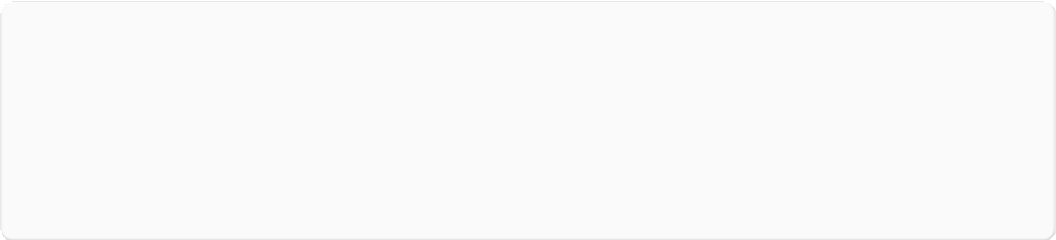 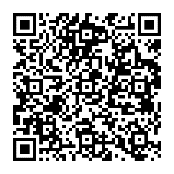 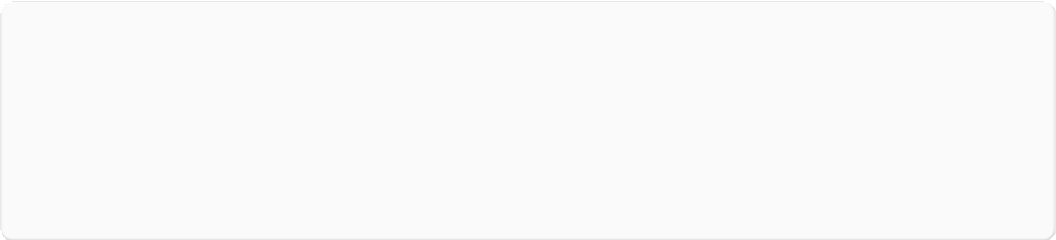 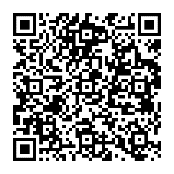 Página 1 de 11. Exercício da docência na Ed.1. Exercício da docência na Ed.1. Exercício da docência na Ed.1. Exercício da docência na Ed.1. Exercício da docência na Ed.1,0 por ano5,0InfantilInfantilInfantilInfantilInfantil2. Exercício da docência no Ciclo de2. Exercício da docência no Ciclo de2. Exercício da docência no Ciclo de2. Exercício da docência no Ciclo de2. Exercício da docência no Ciclo de1,5 por ano15,0Alfabetização	(1º	ao	3º	ano	doAlfabetização	(1º	ao	3º	ano	doAlfabetização	(1º	ao	3º	ano	doAlfabetização	(1º	ao	3º	ano	doAlfabetização	(1º	ao	3º	ano	doEnsino Fundamental)Ensino Fundamental)Ensino Fundamental)Ensino Fundamental)Ensino Fundamental)3. Execício da docência do 4º ao 9º3. Execício da docência do 4º ao 9º3. Execício da docência do 4º ao 9º3. Execício da docência do 4º ao 9º3. Execício da docência do 4º ao 9º1,0 por ano5,0ano do Ensino Fundamentalano do Ensino Fundamentalano do Ensino Fundamentalano do Ensino Fundamentalano do Ensino Fundamental4. Exercício da docência no Ensino4. Exercício da docência no Ensino4. Exercício da docência no Ensino4. Exercício da docência no Ensino4. Exercício da docência no Ensino1,0 por ano5,0MédioMédioMédioMédioMédio5.Exercíciodadocênciana1,5 por ano15,0